[Address (Street, City, Province/State)][Zip Code][Recipient][Address][Date]Object: Termination of EmploymentDear [First Last],The purpose of this letter is to inform you that your employment with [name of the company] will officially end on [date]. Your dismissal is due to the following reasons: [list factual and detailed reasons for the termination]. This decision is final.Until this date, we request that you [do not come to work/continue coming to work]. You will be sent all necessary documents relating to your termination [x days] after the end date of your employment.Please return [list of company property to return] to the human resources office before [date].If you have any questions, please contact [contact information].Respectfully,________________________________________[Signature][Name][Title][Email][Phone number]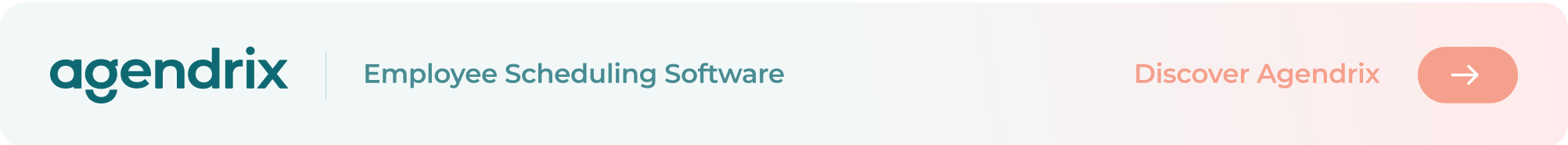 